Teilüberarbeitung der Prüfungsrichtlinien für Salatvon einem Sachverständigen aus den Niederlanden erstelltes DokumentHaftungsausschluss: dieses Dokument gibt nicht die Grundsätze oder eine Anleitung der UPOV wieder

Dieses Dokument wurde mit Hilfe einer maschinellen Übersetzung erstellt, und die Genauigkeit kann nicht garantiert werden. Daher ist der Text in der Originalsprache die einzige authentische Version.	Zweck dieses Dokuments ist es, einen Vorschlag für eine Teilüberarbeitung der Prüfungsrichtlinien für Salat (Dokument TG/13/11 Rev. 2) vorzulegen.	Auf ihrer siebenundfünfzigsten Tagung prüfte die Technische Arbeitsgruppe für Gemüsearten (TWV) einen Vorschlag für eine Teilüberarbeitung der Prüfungsrichtlinien für Salat (Lactuca sativa L.) auf Grundlage der Dokumente TG/13/11 Rev. 2 and TWV/57/12 “Partial revision of the Test Guidelines for Lettuce”, und schlug folgende Änderungen vor (vergleiche Dokument TWV/57/26 „Report“, Absatz 68):Hinzufügung von “Resistenz gegen Bremia lactucae (Bl) Isolat Bl: 36EU”, einschließlich Beispielssorten;Überarbeitung der Erläuterung zu 38 bis 52 “Resistenz gegen Bremia lactucae (Bl) Isolat Bl: 36EU”;Aufnahme von Merkmalen aus der Merkmalstabelle im Technischen Fragebogen (nur auf Englisch)	Die vorgeschlagenen Änderungen sind nachfolgend durch Hervorheben durch Unterstreichen (Einfügungen) und Durchstreichen (Streichungen) angegeben.Hinzufügung von “Resistenz gegen Bremia lactucae (Bl) Isolat Bl: 36EU”, einschließlich Beispielssorten	Es wird vorgeschlagen, das neue Merkmal 53 in Kapitel 10 "Technischer Fragebogen", Abschnitt 5 "Anzugebende Merkmale der Sorte" einzuschließen.Überarbeitung der Erläuterung zu 38 bis 52 “Resistenz gegen Bremia lactucae (Bl) Isolat Bl: 36EU”Zu 38 bis 52 53: Resistenz gegen Bremia lactucae (Bl), verschiedene IsolateHinweis: Das Internationale Bremia Evaluation Board (IBEB) aktualisiert die Tabelle der Bremia-Differentialsorten regelmäßig. Die jüngste Tabelle ist bei der ISF verfügbar unter: http://www.worldseed.org/our-work/plant-health/other-initiatives/ibeb/. Es liegen auch Bilder für die Erfassungsskala vor.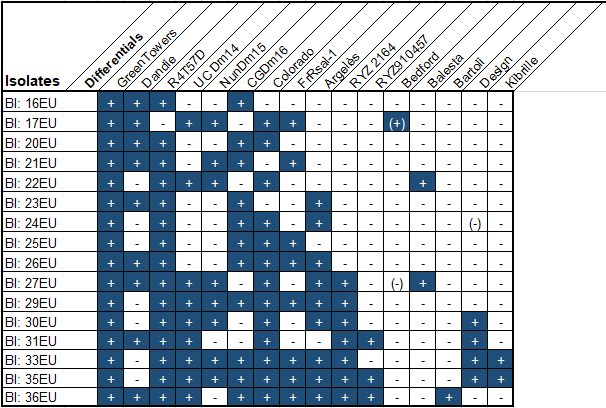 Resistenz gegen wird mit - oder (-) angegeben, Anfälligkeit mit + oder (+). Die Klammern weisen auf eine geringere und manchmal variable Ausprägung des Phänotyps hin.Aufnahme von Merkmalen aus der Merkmalstabelle im Technischen Fragebogen (nur auf Englisch)	Folgende Merkmale sind zur Aufnahme im Technischen Fragebogen vorgeschlagen (Hervorhebung durch Unterstreichen):[Ende des Dokuments]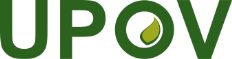 GInternationaler Verband zum Schutz von PflanzenzüchtungenTechnischer AusschussNeunundfünfzigste TagungGenf, 23. und 24. Oktober 2023TC/59/18Original:  englischDatum:  21. September 2023EnglishEnglishfrançaisfrançaisdeutschespañolExample Varieties
Exemples
Beispielssorten
Variedades ejemplo
Note/
Nota53.QLVG(+)absentabsentabsenteabsentefehlendausenteBartoli, RYZ21641presentpresentprésenteprésentevorhandenpresenteDesign, Kibrille91.PathogenBremia lactucae2.Quarantänestatuskeiner3.WirtsartSalat – Lactuca sativa L.4.Quelle des InokulumsGEVES (FR) or Naktuinbouw (NL)5.IsolatBl : 16EU,17EU, 20-27EU, 29-31EU, 33EU, 35EU, 36EU6.Feststellung der IsolatidentitätPrüfung an Differentialsorten (siehe nachstehende Tabelle)7.Feststellung der PathogenitätPrüfung an anfälligen Sorten8.Vermehrung des Inokulums8.2Vermehrungssorteanfällige Sorte, zum Beispiel Green Towers.Für höhere Isolate Für Isolate mit einer höheren Nummer als Bl: 16EU ist unter Umständen eine Sorte mit überwundener Resistenz vorzuziehen, um die Eignung des Isolats zu erhalten.8.8Haltbarkeit/Lebensfähigkeit des Inokulums2 Stunden bei Raumtemperatur; 2 Tage im Kühlschrank9.Prüfungsanlage9.1Anzahl der Pflanzen pro Genotypmindestens 20 9.2Anzahl der Wiederholungen-9.3Kontrollsorten(informative) Differentialsorten (siehe nachstehende Tabelle)9.4Gestaltung der Prüfung-9.5PrüfungseinrichtungKlimatisierter Raum9.6Temperatur15°C-18°C9.7LichtAusreichend für ein gutes Pflanzenwachstum; Sämlinge sollten nicht etioliert sein. Option: reduziertes Licht 24 Stunden nach Inokulation9.8Jahreszeit-9.9Besondere MaßnahmenPflanzen können auf feuchtem Filterpapier mit oder ohne Nährlösung, auf Sand oder auf Topferde wachsen (siehe Punkt 13). Hohe Luftfeuchtigkeit (>90%) ist wesentlich für Infektion und Sporulation.10.Inokulation10.1Vorbereitung des InokulumsVon den Blättern abwaschen durch kräftiges Schütteln in geschlossenem Behälter10.2Quantifizierung des InokulumsSporenzählung; die Sporendichte sollte 3 x 104 – 1 x 10510.3Pflanzenstadium bei InokulationKeimblattstadium10.4InokulationsmethodeAufsprühen bis Inokulum abtropft Option: reduziertes Licht 24 Stunden nach Inokulation10.5Erste ErfassungBeginn der Sporulation an anfälligen Sorten (etwa 7 Tage nach Inokulation)10.6Zweite Erfassung3-4 Tage nach der ersten Erfassung (etwa 10 Tage nach Inokulation)10.7Abschließende Erfassungen14 Tage nach der Inokulation zwei dieser drei Erfassungen können ausreichend sein, der dritte Eintrag ist optional für die Erfassung der Entwicklung von Symptomen im Zweifelsfall. Der Tag der maximalen Sporulation sollte in diesen Zeitraum fallen.11.Erfassungen11.1MethodeVisuelle Erfassung der Sporulation und der nekrotischen Reaktion auf die Infektion11.2Erfassungsskalaresistent:Klasse 0	keine Sporulation, keine NekroseKlasse 1	keine Sporulation, Nekrose vorhandenKlasse 2	schwache Sporulation (viel weniger als anfällige Kontrollsorte) mit NekroseKlasse 3	schwache Sporulation (weniger als anfällige Kontrollsorte und keine Entwicklung zwischen zweiter und dritter Erfassung) mit Nekrose Klasse 4	sehr schwache Sporulation (keine Entwicklung zwischen zweiter und dritter Erfassung) ohne Nekroseanfällig:Klasse 5	reduzierte Sporulation (im Vergleich zu anfälliger Kontrollsorte) ohne NekroseKlasse 6	normale Sporulation ohne Nekrose11.3Validierung der Prüfungan Standardsorten im Fall normaler Sporulation (gleicher Grad wie anfällige Kontrollgruppe) mit Nekrose muß eine weitere Prüfung an größeren Pflanzen oder anderem Substrat durchgeführt werden.12.Auswertung der Daten hinsichtlich der UPOV AusprägungsstufenKlasse 0, 1, 2, 3 und 4: resistentKlasse 5 und 6: anfällig13.Kritische KontrollpunkteReaktion von Standardsorten (der Infektionsdruck kann von Versuch zu Versuch unterschiedlich hoch sein, was zu geringen Unterschieden bei der Intensität der Sporenbildung führen kann); wenn die Reaktionen nicht eindeutig sind, sollte der Versuch wiederholt werden.Es kann auf Erde ausgesät werden, um Nekrose zu beobachten, aber schwache Sporulation (viel weniger als anfällige Kontrollsorte) kann auftreten; bei der Prüfung auf Sand können Sporen mit Sandkörnern verwechselt werden. im Falle der Verwendung von Nährlösung auf Filterpapier kann ein Fungizid hinzugefügt werden, um eine Kontamination durch Saprophyten zu vermeiden.Char. No.(*)Characteristic NameComments1(*)Seed: color6(*)Leaf: number of divisions11(*)Leaf: anthocyanin coloration12(*)Leaf: hue of anthocyanin coloration13Leaf: area covered by anthocyanin coloration14(*)Leaf: color15(*)Leaf: intensity of green color34Only varieties with Plant: degree of overlapping of upper part of leaves: medium or strong: Time of harvest maturity35(*)Time of beginning of bolting38Resistance to Bremia lactucae (Bl) Isolate Bl: 16EU39Resistance to Bremia lactucae (Bl) Isolate Bl: 17EU40Resistance to Bremia lactucae (Bl) Isolate Bl: 20EU41Resistance to Bremia lactucae (Bl) Isolate Bl: 21EU42Resistance to Bremia lactucae (Bl) Isolate Bl: 22EU43Resistance to Bremia lactucae (Bl) Isolate Bl: 23EU44Resistance to Bremia lactucae (Bl) Isolate Bl: 24EU45Resistance to Bremia lactucae (Bl) Isolate Bl: 25EU46Resistance to Bremia lactucae (Bl) Isolate Bl: 26EU47Resistance to Bremia lactucae (Bl) Isolate Bl: 27EU48Resistance to Bremia lactucae (Bl) Isolate Bl: 29EU49Resistance to Bremia lactucae (Bl) Isolate Bl: 30EU50Resistance to Bremia lactucae (Bl) Isolate Bl: 31EU51Resistance to Bremia lactucae (Bl) Isolate Bl: 33EU52Resistance to Bremia lactucae (Bl) Isolate Bl: 35EU53Resistance to Bremia lactucae (Bl) Isolate Bl: 36EU54Resistance to Lettuce mosaic virus (LMV) Pathotype II55Resistance to Nasonovia ribisnigri (Nr) Biotype Nr: 0 56Resistance to Fusarium oxysporum f. sp. lactucae (Fol) Race 1CharacteristicsExample VarietiesNote5.2
(6)5.2
(6)absent or very fewFiorella, Lollo rossavery few to fewfewCurletta, Rodagiofew to mediummediumEzabel, Jadigon  medium to manymanyExpedition, Multired 54many to very manyvery manyExcite, Ezfrill, Telex5.4
(12)5.4
(12)reddishLollo rossapurplishIridebrownishLuana, Maravilla de VeranoCharacteristicsExample VarietiesNote5.5
(13)5.5
(13)Leaf: area covered by anthocyanin colorationvery smallSteirer Krauthauptelvery small to smallsmallDiablosmall to mediummediumLuanamedium to largelargeMerveille des quatre saisonslarge to very largevery largeBijou, Revolution5.6
(14)5.6
(14)Leaf: colorgreenVerpiayellowish greenDorée de printempsgreyish greenCeltuce, Du bon jardinier5.8
(34)5.8
(34)Only varieties with Plant: degree of overlapping of upper part of leaves: medium or strong: Time of harvest maturityvery earlyGotte jaune d'orvery early to earlyearlyPantlika, Sucrineearly to mediummediumClarionmedium to latelateBlonde maraîchère,  Calmarlate to very latevery lateEl Toro, Pinokkio9 [   ]CharacteristicsExample VarietiesNote5.10
(38)absentGreen Towers1 [   ]presentArgelès9 [   ]not tested[   ]5.11
(39)absentGreen Towers1 [   ]presentArgelès9 [   ]not tested[   ]5.12
(40)absentGreen Towers1 [   ]presentFrRsal-19 [   ]not tested[   ]5.13
(41)absentGreen Towers1 [   ]presentArgelès, Colorado9 [   ]not tested[   ]5.14
(42)absentGreen Towers1 [   ]presentFrRsal-19 [   ]not tested[   ]5.15
(43)absentGreen Towers1 [   ]presentColorado9 [   ]not tested[   ]CharacteristicsExample VarietiesNote5.16
(44)absentArgelès, Colorado1 [   ]presentDandie, NunDm15,  UCDm149 [   ]not tested[   ]5.17
(45)absentColorado1 [   ]presentArgelès9 [   ]not tested[   ]5.18
(46)absentColorado1 [   ]presentBalesta, Bedford9 [   ]not tested[   ]5.19
(47)absentBalesta, Colorado1 [   ]presentFrRsal-19 [   ]not tested[   ]5.20
(48)absentArgelès1 [   ]presentBalesta9 [   ]not tested[   ]5.21
(49)absentArgelès, Colorado1 [   ]presentBalesta9 [   ]not tested[   ]5.22
(50)absentColorado, RYZ9104571 [   ]presentArgelès, Balesta9 [   ]not tested[   ]5.23
(51)absentKibrille, RYZ21641 [   ]presentRYZ9104579 [   ]not tested[   ]CharacteristicsExample VarietiesNote5.24
(52)absentDesign, Kibrille1 [   ]presentBartoli9 [   ]not tested[   ]5.25
(53)absentBartoli, RYZ21641 [   ]presentDesign, Kibrille9 [   ]not tested[   ]5.26
(54)Resistance to Lettuce mosaic virus (LMV) Pathotype IIabsentBijou, Hilde II, Sprinter, Sucrine1 [   ]presentCapitan, Corsica9 [   ]not tested[   ]5.27
(55)absentAbel, Green Towers, Nadine1 [   ]presentBarcelona, Bedford, Dynamite, Silvinas9 [   ]not tested[   ]5.28
(56)Resistance to Fusarium oxysporum f.sp. lactucae (Fol) Race 1susceptibleCobham Green, Patriot1 [   ]moderately resistantAffic, Fuzila, Natexis2 [   ]highly resistantCosta Rica No. 4,  Romasol3 [   ]not tested[   ]